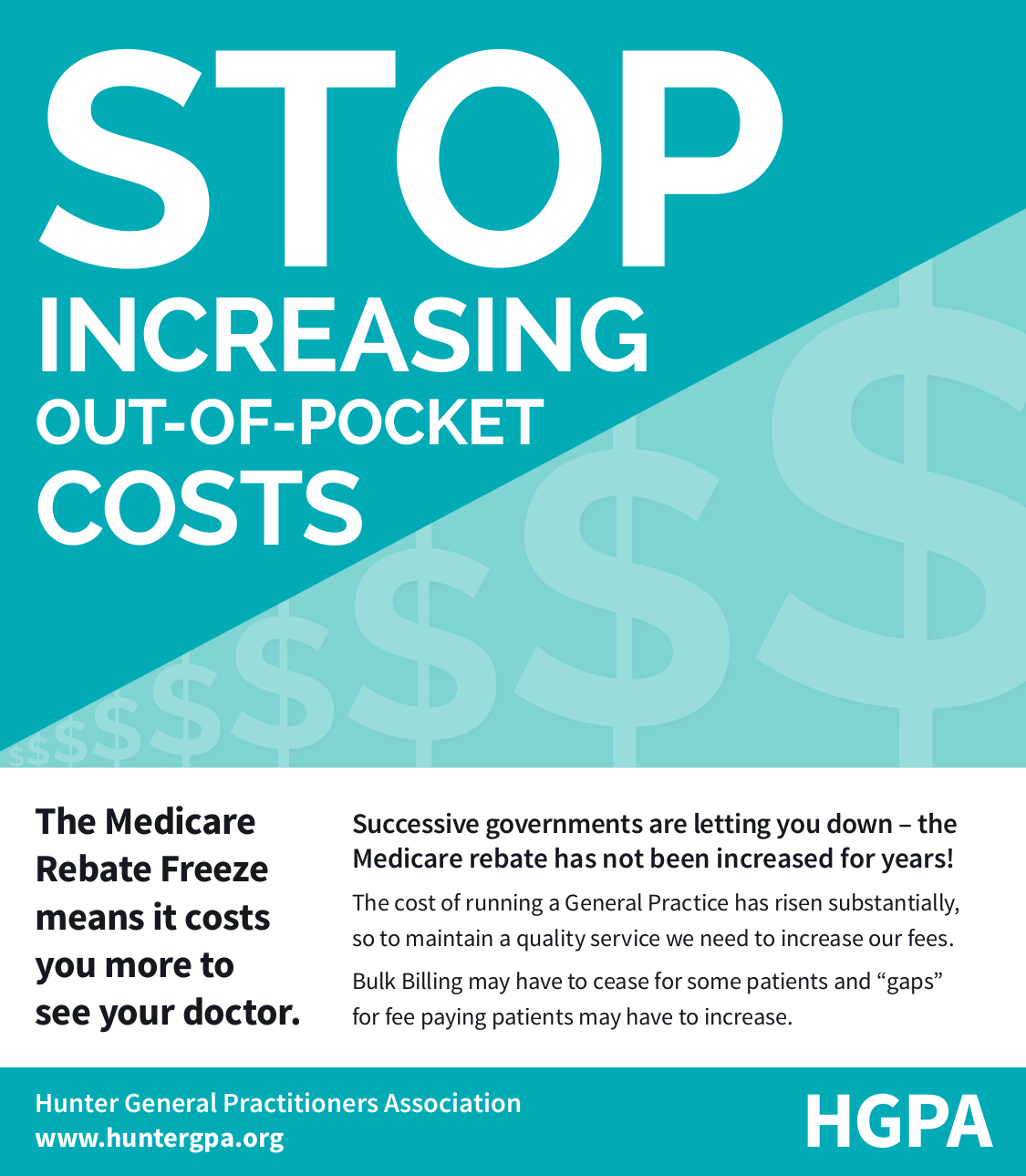 PROPER CARE NEEDS PROPER FUNDINGAsk your Federal Member of Parliament:Do they want all Australians to be able to access affordable and high quality General Practice care?If so, why do they keep cutting funding for General Practice, and why are they forcing GPs to increase their fees?Sign the petition on www.change.org – find it with a Google search for “Sussan Ley Stop the Freeze”Don’t let your access to healthcare be compromised by Government policy!